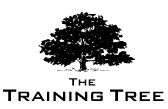 Health & Safety Management Master Class
     Date: View Online -- Venue: View Online -- Fee: £5,000Overview:Due to recent international disasters captured by the media, Safety Management has been put in the spotlight and under public scrutiny.Health & Safety Management must be executed with the same level of expertise and precision as any other core business process due to the tremendous potential financial cost of failure, damage to reputation and corporate image.It is a legal requirement for employers to be competent enough to assess and manage risk. While Safety Management Systems take a systematic approach it also incorporates hard and soft aspects of safety to create the intended outcome.This program draws upon various topics in ‘Managing for health and safety’ (HSG65) and incorporates an assortment of further subjects within Health & Safety management such as High Hazard Plants that are not included in the book.Coverage:Managing for Health & Safety Control of Substances Hazardous to Health (COSHH)Hazard & Operability Study (HAZOP)Risk AssessmentsBehavioural and cultural analysisLegislative procedures and regulationObjectivesUnderstand the legislation behind High Hazard Industries within the United States and EuropeThe importance of managing H&S with the same strict standards of any other core business processBehavioural analysis within safety cultureThe role of Safety Culture within Safety Management SystemsHAZOP and Risk analysisLock Out/Tag Out (LO/TO) systemWork Permit SystemHow this helps your organisation?Reduce workplace accidentsEmployee gains thorough understanding of Health & Safety Management standardsImprove business processesFacilitate team work and employee inputIncrease profitabilityIdentify and reduce risks before they ariseHow this helps you personally?Gain a thorough understanding of the different Safety Management systemsGain an understanding of Health & Safety legislationLearn how to organise a Health & Safety management systemUnderstand the basics of the HAZOP processIncreased confidence in the field of H&SEvaluate Health & Safety performanceBecome a necessary and indispensable part of your department Course StructureHealth and Safety LegislationIntroduction to Health and Safety legislationHigh Hazard Industry legislationSEVESO DirectiveProcess Safety ManagementIntroducing Safety Management Systems (SMS)Inner system environmentOuter system environment Culture of SafetyHealth and Safety policiesHuman Error analysisOrganisational factor analysisManagement errorsJob factor analysisThe importance of control and co-operation amongst the work forceImplementation & PlanningDealing with senior managementExplaining the processes required to reach final objectivesRisk Control System – input, processing and outputAssessing process riskCommunicating hazards to the workforce and stakeholdersDiscuss Lock Out/Tag Out (LO/TO) systemWork Permit SystemHow to assess Control of Substances Hazardous to Health (COSHH) HAZOP and Performance measurementActive Monitoring SystemReactive Monitoring SystemHow to measure performanceExecuting audit proceduresReal Life Case Study Analysis: Flixborough DisasterIntroducing HAZOPPractical exercise Behavioural AnalysisBehavioural theories; Herzberg, Maslow, Taylor, VroomAntecedents, Behaviour and Consequence (ABC) analysisObserving the behaviour and attitude of the work forceHow to administer constructive criticism on culture and employee behaviourReal Life Case Study Analysis: BP TexasCourse Dates:  WeeklyVenue:  View OnlineAddress:  Radisson HotelFee:  £5,000